Dane szacunkowe o rynku pracy województwa mazowieckiegoPaździernik 2019 r.Liczba osób bezrobotnychW październiku w urzędach pracy zarejestrowanych było 120 866 osób bezrobotnych, to jest o 2 413 osób mniej niż w poprzednim miesiącu oraz o 12 771 osób mniej niż w październiku 2018 roku. Kobiety stanowiły 52,5% osób bezrobotnych.Największa liczba bezrobotnych wystąpiła w miastach: Warszawa – 17 455 osób, Radom – 9 899 osób i Płock – 3 718 osób oraz w powiatach: radomskim – 8 541 osób, wołomińskim – 5 283 osoby i płockim – 3 666 osób.Najmniejszą liczbę bezrobotnych odnotowano w powiatach: łosickim – 613 osób, grodziskim – 878 osób, grójeckim – 916 osób i białobrzeskim – 970 osób.Wykres 1. Liczba osób bezrobotnych w podregionach województwa mazowieckiegoWykres 2. Liczba osób bezrobotnych wg płci w podregionach województwa mazowieckiegoNapływ i odpływ osób bezrobotnychDo rejestru mazowieckich urzędów pracy włączono 15 631 osób bezrobotnych, a z ewidencji wyłączono 18 044 osoby, w tym z powodu:- podjęcia pracy – 9 512 osób – 52,7% odpływu z bezrobocia;- niepotwierdzenia gotowości do pracy – 4 406 osób – 24,4% odpływu z bezrobocia;- dobrowolnej rezygnacji ze statusu bezrobotnego – 1 055 osób – 5,8% odpływu z bezrobocia;- odmowy bez uzasadnionej przyczyny przyjęcia propozycji odpowiedniej pracy lub innej formy pomocy, w tym w ramach PAI – 474 osoby – 2,6% odpływu z bezrobocia;- rozpoczęcia stażu – 377 osób – 2,1% odpływu z bezrobocia.Wykres 3. Napływ i odpływ osób bezrobotnych w województwie mazowieckimWykres 4. Główne powody wyrejestrowania z ewidencji osób bezrobotnych w województwie mazowieckim wg płciOsoby w szczególnej sytuacji na rynku pracyNa koniec października 2019 r. – bezrobotni w szczególnej sytuacji na rynku pracy to osoby:- długotrwale bezrobotne – 52,9% ogółu bezrobotnych (63 902 osoby);- powyżej 50 roku życia – 27,4% ogółu bezrobotnych (33 168 osób);- do 30 roku życia – 24,2% ogółu bezrobotnych (29 297 osób);- posiadające co najmniej jedno dziecko do 6 roku życia – 18,3% ogółu bezrobotnych (22 079 osób);- do 25 roku życia – 11,8% ogółu bezrobotnych (14 271 osób);- niepełnosprawne – 5,2% ogółu bezrobotnych (6 251 osób);- korzystające ze świadczeń z pomocy społecznej – 1,1% ogółu bezrobotnych (1 306 osób);- posiadające co najmniej jedno dziecko niepełnosprawne do 18 roku życia - 0,2% ogółu bezrobotnych (281 osób).* dotyczy ogółu osób bezrobotnych w szczególnej sytuacji na rynku pracyWykres 5. Udział osób w szczególnej sytuacji na rynku pracy wśród ogółu osób bezrobotnych w województwie mazowieckim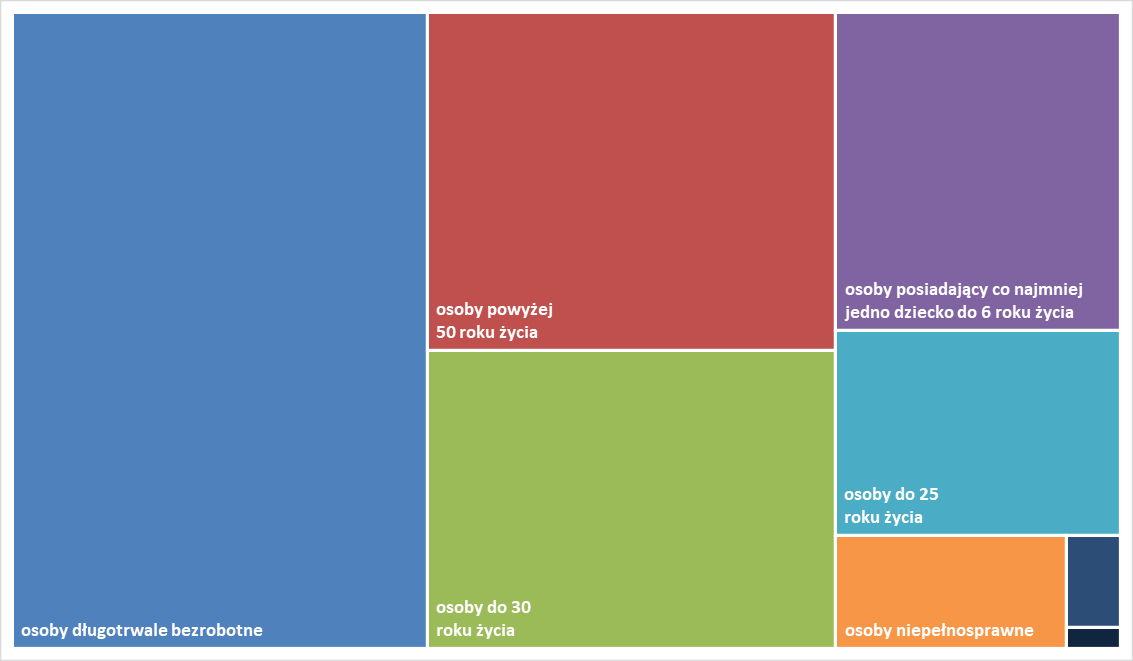 Wolne miejsca pracy i miejsca aktywizacjiW październiku pracodawcy zgłosili do mazowieckich urzędów pracy 14 386 wolnych miejsc pracy i miejsc aktywizacji zawodowej, tj. o 242 (1,7%) miejsca mniej niż w poprzednim miesiącu. Większość zgłoszonych miejsc pracy to oferty pracy niesubsydiowanej (13 454 miejsc; 93,5%). Miejsc pracy subsydiowanej było o 488 miejsc mniej niż w poprzednim miesiącu.Wykres 6. Wolne miejsca pracy i miejsca aktywizacji zawodowej w województwie mazowieckimWykres 7. Wolne miejsca pracy i miejsca aktywizacji zawodowej w podregionach woj. mazowieckiegoTabela 1. Struktura osób bezrobotnych (stan na koniec miesiąca/roku)Październik 2018 r.udział %Wrzesień 2019 r.udział %Październik 2019 r.udział %Osoby bezrobotne ogółem133 637100,0123 279100,0120 866100,0kobiety70 53652,864 92652,763 40452,5mężczyźni63 10147,258 35347,357 46247,5Osoby poprzednio pracujące112 26884,0104 29384,6102 20984,6Osoby dotychczas nie pracujące21 36916,018 98615,418 65715,4Osoby zamieszkałe na wsi61 19145,857 19946,456 28046,6Osoby z prawem do zasiłku20 24115,120 19416,420 07816,6Osoby zwolnione z przyczyn zakładu pracy6 2154,75 6954,65 5804,6Osoby w okresie do 12 miesięcy od dnia ukończenia nauki4 4743,33 7543,04 1103,4Cudzoziemcy8810,78140,77760,6